AnnonceH/F Employé Polyvalent de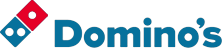 RestaurationLocalisation : PARISRéférence : 312Contrat : CDI Temps partiel – 20hPrésentationDétails :Avec plus de 400 magasins en France, Domino's est le leader de son marché. Notre réseau continue son développement rapide en France. Dans le cadre d’une ouverture dans le 13ème arrondissement de Paris d’un magasin en succursale, plusieurs postes H/F, en CDI à temps partiel 20 à 12 heures par semaine sont à pourvoir. Entrez dans les coulisses du n°1 de la pizza livrée et rejoignez nos équipes de PARIS !Description du poste / MissionsDétails :Au sein de l'équipe d'un magasin, vous deviendrez un(e) véritable équipier(e) polyvalent(e) en charge de l'accueil de nos clients, de la prise de commande, de la préparation des produits à la commande selon nos techniques Domino's et de la livraison en scooter ou en vélo électrique. Venez découvrir davantage nos métiers sur notre site https://carrieres.dominos.fr Fiche de poste : Employé polyvalent de restaurationFonction de référence : Equipier Restauration Rapide (h/f)Profil recherchéDétails :BSR – Brevet de Sécurité Routière ObligatoireVous êtes reconnu pour votre esprit d'équipe, votre dynamisme et votre excellent relationnel. Vous souhaitez rejoindre une équipe accueillante et challengeante qui saura vous former à nos process Dominos, aux règles applicables à la restauration rapide. Vous êtes disponibles plusieurs midis ou soirs par semaine et souhaitez acquérir de nouvelles compétences et évoluer rapidement grâce à votre implication vers de nouvelles responsabilités.Nombre d'années d'expérience : Indifférent